 Mandsaur University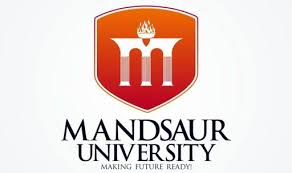 SH 31, Mhow-Neemuch Bypass,Mandsaur (M.P.) – 458001, IndiaAlumni Feedback FormWe are glad that you have spent valuable years pursuing courses of your choice at Mandsaur University. We shall be thankful if you can spare some of your valuable time to fill up this feedback form and give us suggestions for further improvement of the University. Your valuable inputs will be of great use to improve the quality of our academic programs and enhance the credibility of our University.Give the number that best describes your level of satisfaction at each question.5-Excellent	4-Very Good	3-Good         2-Average	     1-Need ImprovementAlumni InformationSignature with Date				Sr. NoStatement Feedback Grading Points (Out of 5)1Learning experience in terms of its relevance to the real life application2Development of professional skills3Career counselling and support4Infrastructure and laboratory facilities5Overall experience with institute/campus lifeAlumni Full NameFather’s NameDate of Birth (DD/MM/YYYY)Year of PassingCurrent employment detail with designationMobile numberEmail IDAddress